  2018 Nomination for Board Member 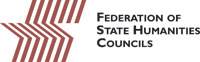 DEADLINE:  	Emailed no later than midnight, May 7, 2018INSTRUCTIONS – Please read carefully before submitting your recommendation.Please refer to Candidate Criteria prior to submission.Complete this form and submit to jhickey@statehumanities.org. Complete this cover sheet and attach the following items: one or two pages describing, as fully as possible, the main strengths of your candidate relative to the current plan and needs of the Federation, as outlined in the enclosed Candidate Criteria, the names and phone numbers of two people who can speak specifically to the individual’s skills and strengths (see page two), anda vita of no more than five pages.Name of person recommended for nomination to the FSHC Board:Have the board member responsibilities been discussed with the candidate?	 Yes	 NoIs the candidate currently on a council board or staff?   Yes	     No  If yes, list month and year the candidate’s term on the council board ends:Submitted by:Name	Date			Address											City                                                 	State                                         Zip			                             Phone (work)                                                        (home)                                                                	    Email                                                                                                         				                                       2018 Nomination for Board Member First ReferenceName                                                                                                              Date                          .                                     Address											                                                                                                                                                                                                                                                                                                  City                                                                State                                         Zip			                               Telephone (work)                                                        (home)					Email												 Second ReferenceName                                                                                                              Date                          .                                     Address											                                                                                                                                                                                                                                                                                                  City                                                                State                                         Zip			                               Telephone (work)                                                        (home)					Email										Submit materials to:Joy Hickeyjhickey@statehumanities.org